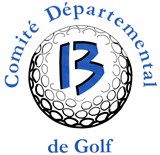 RYDER 2020MERCREDI 14 OCTOBRE 2020GOLF DE FREGATE – FREGALONJoueurs sélectionnésU11Céleste BOBO LLORET – 8.0Thibaut FOUREL – 10.6Mila TAMISIER – 11.8RemplaçantPaolo TAILLE – 18.4Arthur FOUACHE – 18.9U10 Claire PETIT-PIN – 14.6Antoine JOLY – 19.1Maxime GODARD – 19.1RemplaçantsSacha PEREL – 19.5Clément GAMET – 25.8Stéphane CATHERINE 